A V I S O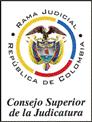 REPÚBLICA DE COLOMBIATRIBUNAL ADMINISTRATIVO DE CUNDINAMARCASECCIÓN SEGUNDA - SUBSECCIÓN F  CONTROL INMEDIATO DE LEGALIDADAUTORIDAD QUE REMITE:   ALCALDÍA DE TOCAIMA (Cundinamarca)MAGITRADO PONENTE:       Dra. BEATRIZ HELENA ESCOBAR ROJASBogotá D.C., 17 DE ABRIL DE 2020La Secretaría de la Sección Segunda Subsección “F” del Tribunal Administrativo de Cundinamarca, en cumplimiento a lo ordenado en la providencia de fecha 16 de abril de 2020 y de conformidad con lo dispuesto en el artículo 185, numeral 2 de la Ley 1437 de 2011, se permite informar a la comunidad en general de la existencia del proceso de control inmediato de legalidad de actos que cursa en esta Corporación en el que se resolvió: PRIMERO: ABSTENERSE de dar trámite al control inmediato de legalidad Asunto: Control inmediato de legalidadRadicado No: 25000-23-15-000-2020-00611-005 respecto del Decreto 33 del 19 de marzo de 2020 expedido por la Alcaldía Municipal de Tocaima, Cundinamarca.SEGUNDO: La presente decisión no hace tránsito a cosa juzgada, lo quesignifica que contra el acto administrativo procederán los medios de control pertinentes, en aplicación con el procedimiento regido en la Ley 1437 de 2011 y demás normas concordantes.TERCERO: Atendiendo las medidas adoptadas por el H. Consejo Superior dela Judicatura a través de los Acuerdos PCSJA20 11517, 11521 y 11526 de2020, en virtud de las cuales la administración de justicia viene ejerciendo sus funciones de forma remota y a través de medios digitales, se hacenecesario adelantar todas las actuaciones que se deriven de estaprovidencia a través de los medios electrónicos, tal como se contempla en el artículo 186 de la Ley 1437 de 2011.Por lo anterior, por la Secretaria de las Subsecciones E y F de la Sección Segunda, NOTIFÍQUESE la presente providencia al Alcalde del Municipio de Tocaima y al Agente del Ministerio Público por el medio más eficaz.CUARTO: Por Secretaría de las Subsecciones E y F de la Sección Segunda, FÍJESE por la página web de la Rama Judicial (www.ramajudicial.gov.co) en la sección denominada “medidas COVID19”, un AVISO por el término detres (03) días, para los fines pertinentes.QUINTO: Una vez ejecutoriada esta providencia, ARCHÍVESE el expedienteEl presente aviso se fija por el término de (3) días hábiles, durante los cuales cualquier ciudadano podrá intervenir por escrito dirigido a los correos: s02des16tadmincdm@notificacionesrj.gov.co.   scs02sb06tadmincdm@notificacionesrj.gov.coPara defender o impugnar la legalidad del acto administrativo.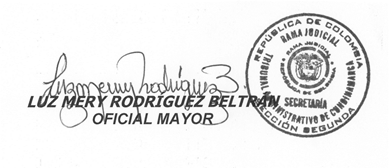 Tovar V.No. EXPEDIENTE :                  25000-23-15-000-2020-006611-00ACTO ADMINISTRATIVO:      Decreto 33 del 19 de marzo de 2020